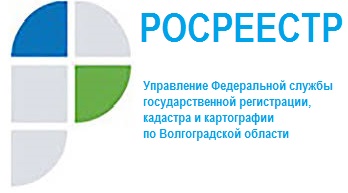 О РАБОТЕ CALL-ЦЕНТРА УПРАВЛЕНИЯ РОСРЕЕСТРА ПО ВОЛГОГРАДСКОЙ ОБЛАСТИ	В Управлении Росреестра по Волгоградской области продолжает свою работу ведомственный Call-центр (8442) 33-37-85, целью которого является консультирование граждан по общим вопросам деятельности Управления, помощь и содействие в получении информации о предоставлении государственных услуг в установленной сфере деятельности. 	За прошедшее с начала работы Call-центра время поступило более 400 звонков, касающихся различных аспектов работы Управления. Напоминаем, что консультирование специалистами Call-центра осуществляется по следующим вопросам:- график работы Управления, расположение территориальных подразделений, в необходимых случаях – контактные телефоны ответственных работников и специалистов Управления;- порядок предоставления документов на государственную регистрацию прав и государственный кадастровый учет, готовность ранее поданных заявителем документов;- порядок направления обращений граждан, включая возможность использования услуг Ведомственного центра телефонного обслуживания Росреестра;- иные вопросы, касающиеся организации работы Управления в установленной сфере деятельности при оказании государственных услуг.Отдел организации и контроляУправления Росреестра по Волгоградской области.Тел. 8(8442)95-98-27, pressa@voru.ru 